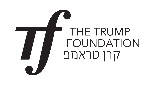 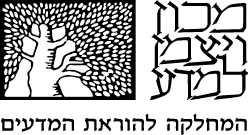 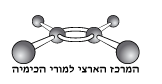 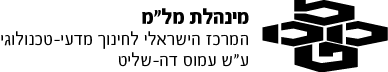 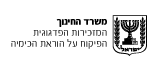 אנרגיה- טמפרטורהנתונים 2 כלים: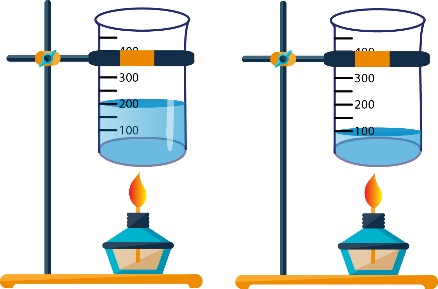 •	כלי A מכיל 100 מ"ל מים ב-  C250 •	כלי B מכיל 200 מ"ל מים ב-  C250חיממו את המים בכל אחד מהכלים ע"י שריפה של 5 גרם גז פרופאן במשך זמן זהה.כלי A		כלי Bלפניך 6 היגדים, רשום בטבלה עבור כל היגד נכון או לא נכון.בחר את ההיגדים הנכונים והסבר אותם.________________________________________________________________________________________________________________________________________________________________________________________________________________________________________________________________________________א. קבע, האם אחרי חימום המים במשך זמן זהה- T∆ בכלי A  יהיה גדול או קטן מ- T∆ בכלי B ?לפניך 2 גרפים המתארים את הטמפרטורה של המים בכלים A  ו- B כתלות בזמן חימום. ב. קבע איזה גרף מתוך הגרפים  1-2 מתאים לתאר את חימום המים בכלים A ( ___ ) ו- B (- - - ). נמק את קביעתך.גרף 1                               גרף 2____________________________________________________________________________________________________________________________________________________________________________________________________________ציין כיצד התמודדת עם המשימהעבודה נעימה!שלבההיגדנכון/ לא נכוןלפני החמוםהאנרגיה הקינטית הממוצעת של מולקולות המים בכליA  נמוכה מהאנרגיה הקינטית הממוצעת של מולקולות המים בכלי B .לפני החמוםהאנרגיה הקינטית הממוצעת של מולקולות המים בכליA  שווה לאנרגיה הקינטית הממוצעת של מולקולות המים בכלי B .לפני החמוםהאנרגיה הקינטית הממוצעת של מולקולות המים בכליA  גבוהה מהאנרגיה הקינטית הממוצעת של מולקולות המים בכלי B .אחרי החמוםהאנרגיה הקינטית הממוצעת של מולקולות המים בכלי  A נמוכה מהאנרגיה הקינטית הממוצעת של מולקולות המים בכלי B  .אחרי החמוםהאנרגיה הקינטית הממוצעת של מולקולות המים בכלי  A שווה לאנרגיה הקינטית הממוצעת של מולקולות המים בכלי B  .אחרי החמוםהאנרגיה הקינטית הממוצעת של מולקולות המים בכלי  A גבוהה מהאנרגיה הקינטית הממוצעת של מולקולות המים בכלי B  .12345היה לי קשההיה לי קל